Astronomy Associates of Lawrence - Annual Dues
Membership includes the AAL monthly club newsletter, membership in the national organization, the Astronomical League 
(https://www.astroleague.org/) and their quarterly newsletter, the REFLECTOR.
AAL is also affiliated with the Night Sky NetworkCheck out the club on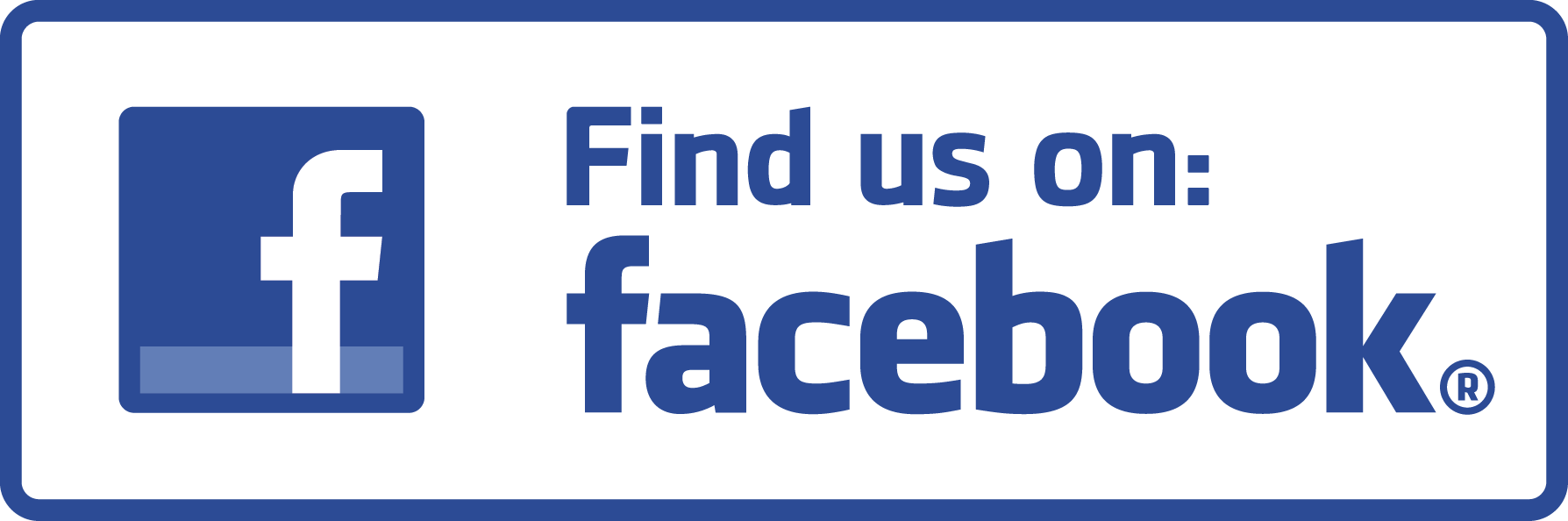 
Name___________________________________________________________________Address ________________________________________________________________City___________________________________  State ________  Zip _____________Email _______________________________________ Phone_____________________
                                                             ANNUAL DUES   
Regular/Family Membership      $12.00                        Student Membership   $ 6.00Checks should be made out to KUEAFor more info, check out the club WEB site: https://astronaal.ku.edu/Please fill out the form above and return it, with your dues, to:Astronomy Associates of LawrenceRm. 1082, Malott Hall1251 Wescoe Hall Dr.Lawrence, KS  66045